KOMUNIKAT PRASOWY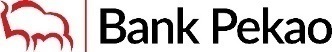 18.03.2024 Nowa kampania reklamowa Banku Pekao S.A. Bank Pekao, w ogólnopolskiej kampanii reklamowej, prezentuje pożyczkę, którą każdy klient, posiadający zdolność kredytową – zarówno nowy, jak i obecny – może wziąć online lub w oddziale oraz przeznaczyć na dowolny cel. Kampania wykorzystuje narzędzia komunikacji marketingowej w telewizji, VOD, internecie, mediach społecznościowych, kanałach elektronicznych banku, jak również na witrynach oddziałów w całej Polsce. Pomysł kreatywny jest kontynuacją konceptu jesiennej odsłony reklamy, a jej główny przekaz brzmi: Weź pożyczkę, gdzie chcesz i na co chcesz przez internet lub w oddziale Banku Pekao S.A. W reklamie ukazani są bohaterowie, którzy inspirują siebie nawzajem i podejmując decyzje „na tak”, biorą pożyczkę zdalnie. Spoty są konsekwentnie utrzymane w dynamicznej, nowoczesnej konwencji, a charakterystyczna dla Pekao grafika, inspirowana ideą art brandingu, jest integralną częścią opowiedzianych historii. - W najnowszej kampanii mówimy o swobodzie działania w realizacji małych i większych planów. Pomysł na domek na drzewie w ogrodzie? Na artystyczny remont salonu? A może na szalony lot paralotnią z najlepszą przyjaciółką? Czemu nie – dzięki środkom z pożyczki można zrealizować każde z tych marzeń – mówi Marta Szygenda, dyrektor Departamentu Marketingu w Banku Pekao S.A. O pożyczkę bez prowizji i z RRSO1 10,99 proc. można zawnioskować do 31 maja 2024 r. Maksymalna kwota to 250 000 zł, a okres spłaty 12 miesięcy. Można ją przeznaczyć na dowolny cel, poza spłatą zobowiązań posiadanych w Banku Pekao S.A. Aby otrzymać produkt obecny klient banku powinien złożyć wniosek kredytowy w serwisie internetowym Pekao24 lub aplikacji PeoPay i wpisać w polu kod promocyjny TVwiosna. Po pozytywnej decyzji kredytowej umowę akceptuje się w serwisie internetowym bądź aplikacji. Nowy klient banku może złożyć wniosek kredytowy za pośrednictwem strony internetowej www.pekao.com.pl. Jeśli uzyskuje on dochody z tytułu umowy o pracę lub emerytury, renty krajowej bądź umowy cywilnoprawnej i wnioskuje o kwotę do 7000 zł, po pozytywnej decyzji, umowę akceptuje kodem SMS. W pozostałych przypadkach dopełnienie formalności odbywa się w wybranym przez klienta oddziale banku. Pożyczka jest również dostępna w każdej placówce Pekao.Więcej informacji można znaleźć na stronie: Pożyczka na dowolny cel - Bank Pekao S.A. Za strategię i koncept kreatywny odpowiada agencja Leo Burnett. Produkcją spotu zajęło się studio Tank, a postprodukcją studio Badi Badi. Reżyserię powierzono Tomaszowi Knittelowi. Za działania digital odpowiada Sales&More. Social media realizuje Digital Kingdom. Zakupem mediów offline zajął się dom mediowy Sigma Bis S.A. Autorem fotografii jest Łukasz Pęcak.Nowa reklama TV Banku Pekao dostępna jest na stronie: Weź wygodną pożyczkę w Banku Pekao S.A. (youtube.com) 1.RRSO – rzeczywista roczna stopa oprocentowania pożyczki wynosi 10,99% przy założeniach: całkowita kwota pożyczki (bez kredytowanych kosztów) 4413 zł, pożyczka zaciągnięta na 12 miesięcy, oprocentowanie zmienne 10,45% w stosunku rocznym, całkowity koszt pożyczki 253,77 zł (w tym: odsetki 253,77 zł), całkowita kwota do zapłaty 4666,77 zł, płatna w 11 ratach miesięcznych po 388,90 zł, 12. rata wyrównująca 388,87 zł. Kwota udostępniana pożyczkobiorcy 4413 zł. Kalkulacja została podana na podstawie przykładu reprezentatywnego wg stanu na 26.01.2024 r.Materiał nie jest ofertą w rozumieniu art. 66 Kodeksu cywilnego i ma charakter wyłącznie informacyjny.O Banku Pekao S.A.Bank Pekao S.A., założony w 1929 r., jest jedną z największych instytucji finansowych w regionie Europy Środkowo-Wschodniej i drugim największym bankiem uniwersalnym w Polsce z 306 mld zł aktywów. Posiadając drugą co do wielkości sieć oddziałów, Bank Pekao obsługuje 6,7 mln klientów. Jako wiodący bank korporacyjny w Polsce, obsługuje co drugą korporację w Polsce. Status banku uniwersalnego opiera się na wiodącej na rynku pozycji w private banking, zarządzaniu aktywami i działalności maklerskiej. Zróżnicowany profil działalności Banku Pekao jest wspierany przez wiodący na rynku bilans i profil ryzyka odzwierciedlony w najniższych kosztach ryzyka, silnych wskaźnikach kapitałowych i odporności na warunki makroekonomiczne (Pekao okazało się najbardziej odpornym bankiem w Europie, zajmując pierwsze miejsce w testach warunków skrajnych, przeprowadzonych przez EBA w 2023 roku wśród 70 banków). Od 1998 r. Bank Pekao jest notowany na Giełdzie Papierów Wartościowych w Warszawie i uczestniczy w kilku lokalnych (w tym WIG 20 i WIG) oraz międzynarodowych indeksach (w tym MSCI EM, Stoxx Europe 600 i FTSE Developed). Pekao jest jedną z najbardziej dywidendowych spółek giełdowych w Polsce na przestrzeni ostatnich 10 lat, wypłacając łącznie ok. 20 mld zł w ciągu dekady. Kontakt dla mediówPaweł Jurek rzecznik prasowyBank Pekao S.A. tel. kom. +48 571 398 741media@pekao.com.plBiuro Prasowe | Bank Pekao S.A.